Karta pracy Elementy elektroniki1. Zdjęcie przedstawia prosty układ elektroniczny. Podpisz wskazane elementy elektroniczne.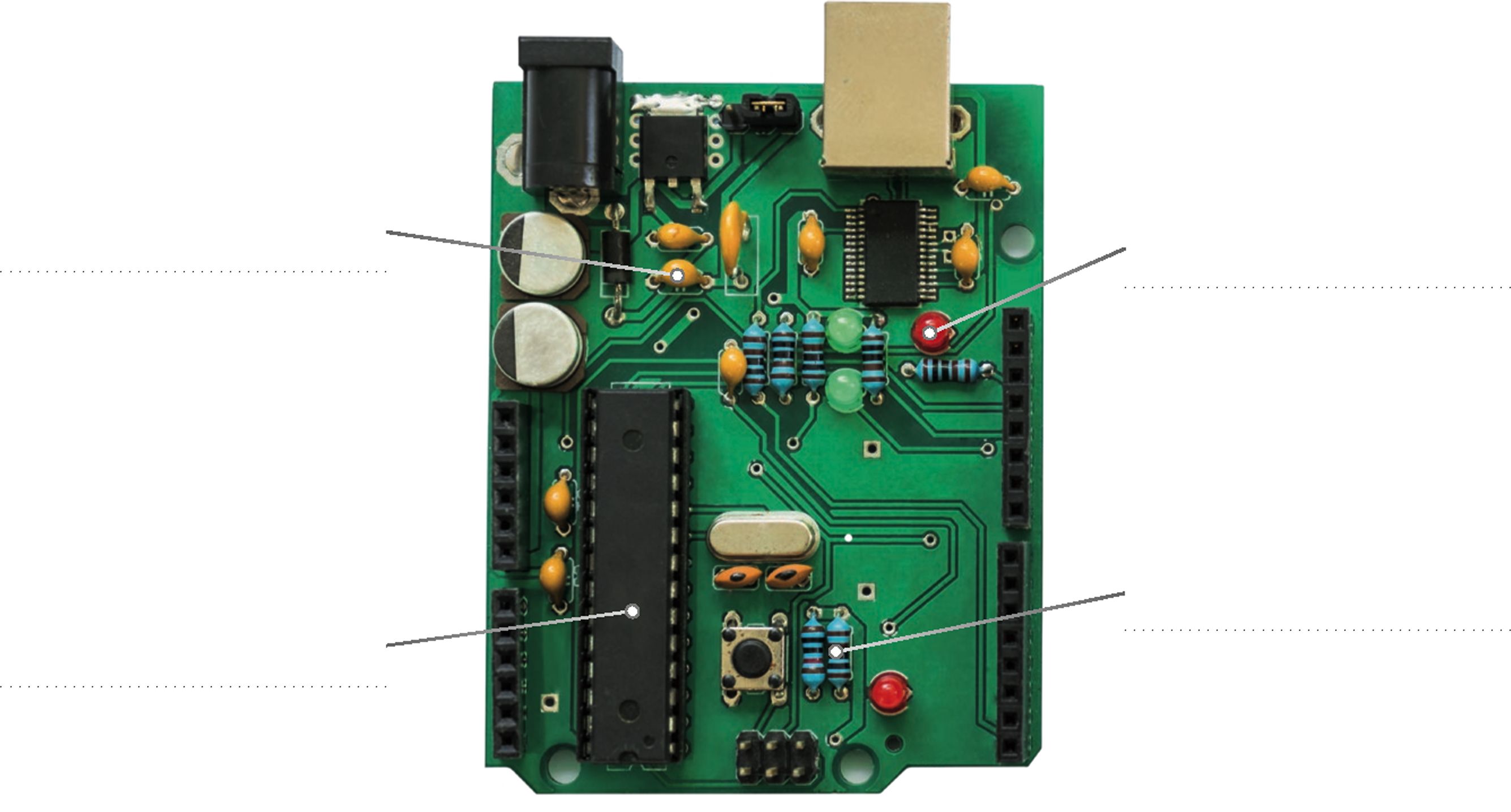 1	342Odpowiedzi proszę przesłać na maila.1-2-3-4-